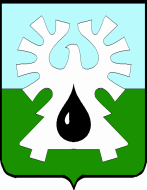 ГОРОДСКОЙ ОКРУГ УРАЙХАНТЫ-МАНСИЙСКОГО АВТОНОМНОГО ОКРУГА - ЮГРЫДУМА ГОРОДА УРАЙРЕШЕНИЕот 24 февраля 2022 года                                                                                 № 16О Положении о размерах и условиях осуществленияежемесячных и иных дополнительных выплат лицу, замещающему муниципальную должность в контрольно-счетной палате города УрайНа основании статьи 20.1 Федерального закона от 07.02.2011 №6-ФЗ «Об общих принципах организации и деятельности контрольно-счетных органов субъектов Российской Федерации и муниципальных образований» и статей 4.1, 4.2 Закона Ханты-Мансийского автономного округа – Югры от 10.04.2012 №38-оз «О регулировании отдельных вопросов организации и деятельности контрольно-счетных органов муниципальных образований Ханты-Мансийского автономного округа – Югры» Дума города Урай решила:1.	Принять Положение о размерах и условиях осуществления ежемесячных и иных дополнительных выплат лицу, замещающему муниципальную должность в Контрольно-счетной палате города Урай  (приложение).2. Опубликовать настоящее решение в газете «Знамя».Приложение к решениюДумы города Урайот 24 февраля 2022 года № 16Положение о размерах и условиях осуществления ежемесячных и иных дополнительных выплат лицу, замещающему муниципальную  должность в Контрольно-счетной палате города УрайСтатья 1. Отношения, регулируемые настоящим ПоложениемНастоящее Положение в соответствии со статьей 20.1 Федерального закона от 07.02.2011 №6-ФЗ «Об общих принципах организации и деятельности контрольно-счетных органов субъектов Российской Федерации и муниципальных образований» и статьями 4.1, 4.2 Закон Ханты-Мансийского автономного округа – Югры от 10.04.2012 №38-оз «О регулировании отдельных вопросов организации и деятельности контрольно-счетных органов муниципальных образований Ханты-Мансийского автономного округа – Югры» определяет размеры и порядок осуществления ежемесячных и иных дополнительных выплат лицу, замещающему муниципальную  должность в Контрольно-счетной палате города Урай. Статья 2. Ежемесячное денежное вознаграждениеЛицу, замещающему муниципальную должность в Контрольно-счетной палате города Урай (далее – лицо, замещающее муниципальную должность), устанавливается следующий размер ежемесячного денежного вознаграждения: Статья 3. Ежемесячное денежное поощрениеЛицу, замещающему муниципальную должность, выплачивается ежемесячное денежное поощрение в размере 5,6 ежемесячного денежного вознаграждения.Статья 4. Ежемесячная (персональная) выплата за сложность, напряженность и высокие достижения в работе1. Лицу, замещающему муниципальную должность, за счет фонда оплаты труда в пределах утвержденных бюджетных ассигнований по смете устанавливается ежемесячная (персональная) выплата за сложность, напряженность и высокие достижения в работе.2. Ежемесячная (персональная) выплата за сложность, напряженность и высокие достижения в работе устанавливается соответствующим правовым актом председателя Контрольно-счетной палаты города Урай по результатам оценки степени сложности, напряженности и высоких достижений в работе в размере, не превышающем установленного размера для муниципальных служащих, замещающих высшие должности муниципальной службы.Статья 5. Премии за выполнение особо важных и сложных заданий1.	Лицу, замещающему муниципальную должность, за счет фонда оплаты труда в пределах утвержденных бюджетных ассигнований по смете могут быть выплачены премии в размере не более одного месячного фонда оплаты труда за выполнение особо важных и сложных заданий.2.	Конкретный размер премии, установленной частью 1 настоящей статьи, устанавливается и оформляется соответствующим правовым актом председателя Контрольно-счетной палаты города Урай.3.	Основанием для выплаты премии, установленной частью 1 настоящей статьи, является выполнение отдельных особо важных, сложных заданий, а также разработка методик и прочих документов, имеющих особую сложность и важность для улучшения деятельности Контрольно-счетной палаты города Урай.Статья 6. Премии по результатам работы за квартал, год1.	Лицу, замещающему муниципальную должность, за счет фонда оплаты труда в пределах утвержденных бюджетных ассигнований по смете могут быть выплачены:1)	премии по результатам работы за квартал (I, II, III, IV кварталы) в размере до 0,25 (ноль целых двадцать пять сотых) месячного фонда оплаты труда;2)	премия по результатам работы за год в размере до 1 (одного) месячного фонда оплаты труда.В случае получения экономии фонда оплаты труда размеры премии по результатам работы за квартал, год (далее также – премия) максимальными размерами не ограничиваются.2.	Конкретный размер премии, определенный в соответствии с частью1 настоящей статьи, устанавливается и оформляется соответствующим правовым актом председателя Контрольно-счетной палаты города Урай.3.	Премии выплачиваются за фактически отработанное время. В отработанное время для расчета премии включается время фактической работы по табелю учета рабочего времени и время нахождения в ежегодном оплачиваемом отпуске.4.	Лицу, замещающему муниципальную должность, в случае досрочного прекращения полномочий, премии не выплачиваются.Статья 7. Единовременная выплата при предоставлении ежегодного оплачиваемого отпускаЕдиновременная выплата при предоставлении ежегодного оплачиваемого отпуска устанавливается в размере 2 (двух) месячных фондов оплаты труда и выплачивается один раз в календарном году при уходе лица, замещающего муниципальную должность, в очередной оплачиваемый отпуск.2. Основанием для предоставления единовременной выплаты является соответствующий правовой акт председателя Контрольно-счетной палаты города Урай о предоставлении очередного оплачиваемого отпуска.3.	В случае разделения ежегодного оплачиваемого отпуска в установленном порядке на части, единовременная выплата при предоставлении ежегодного оплачиваемого отпуска выплачивается лицу, замещающему муниципальную должность, при предоставлении любой из частей указанного отпуска продолжительностью не менее 14 календарных дней.Статья 8. Материальная помощьЛицу, замещающему муниципальную должность, за счет фонда оплаты труда в связи со смертью близких родственников (родители, муж (жена), дети) осуществляется выплата материальной помощи в размере одного месячного фонда оплаты труда.2.	Материальная помощь выплачивается по заявлению лица, замещающего муниципальную должность, с приложением соответствующих документов.3.	Основанием для выплаты материальной помощи является соответствующий правовой  акт председателя Контрольно-счетной палаты города Урай.Статья 9. Районный коэффициент к заработной плате за работу в районах Крайнего Севера и приравненных к ним местностяхЛицу, замещающему муниципальную должность, устанавливается районный коэффициент к заработной плате за работу в районах Крайнего Севера и приравненных к ним местностях в размере 1,7.Статья 10. Процентная надбавка к заработной плате за стаж работы в районах Крайнего Севера и приравненных к ним местностях1. Лицу, замещающему муниципальную должность, выплачивается процентная надбавка к заработной плате за стаж работы в районах Крайнего Севера и приравненных к ним местностях (далее – процентная надбавка) в соответствии с законодательством Российской Федерации и Ханты-Мансийского автономного округа – Югры.2. Максимальный размер процентной надбавки не должен превышать 50% заработной платы.3. Процентная надбавка начисляется на заработную плату (без учета районного коэффициента) в размере 10 процентов заработной платы по истечении первого года работы с последующим увеличением на 10 процентов за каждый год работы.Лицам в возрасте до 35 лет включительно, прожившим не менее года в местностях, приравненных к районам Крайнего Севера, и вступающим в трудовые отношения, надбавка начисляется в размере 10 процентов заработной платы по истечении первых шести месяцев работы с последующим увеличением на 10 процентов за каждые шесть месяцев работы.Лицам в возрасте до 35 лет включительно, прожившим в районах Крайнего Севера и приравненных к ним местностях в совокупности не менее пяти лет, процентная надбавка к заработной плате выплачивается в полном размере с первого дня работы в органах местного самоуправления и муниципальных учреждениях города Урай.Статья 11. Иные надбавкиЛицу, замещающему муниципальную должность, выплачиваются иные надбавки, которые входят в состав денежного содержания, в соответствии с федеральным законодательством.Исполняющий обязанности председателя Думы города УрайИсполняющий обязанности председателя Думы города УрайИсполняющий обязанности главы города УрайИсполняющий обязанности главы города УрайР.Ф. МиникаевА.Ю. Ашихмин28 февраля 2022 г.28 февраля 2022 г.Наименование должностиРазмер ежемесячного денежного вознаграждения (руб.)Председатель Контрольно-счетной палаты города Урай10 688